17.01.2018 r.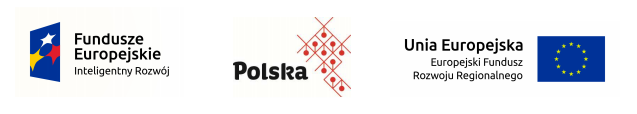 w związku z uzyskaniem dofinansowania w ramach Programu Operacyjnego Inteligentny Rozwój; Oś Priorytetowa 3 Wsparcie innowacji w przedsiębiorstwach; Działanie 3.3 Wsparcie promocji oraz internacjonalizacji innowacyjnych przedsiębiorstw; Poddziałanie 3.3.3 Wsparcie MŚP w promocji marek produktowych – Go to Brandinformujemy że w postępowaniu ofertowym NR 2/POIR/2018 na zakup wyposażenia stoiska wystawowego wybrano do realizacji ofertę firmy: ERES RAFAŁ SAWICKI